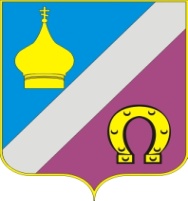 РОССИЙСКАЯ  ФЕДЕРАЦИЯРОСТОВСКАЯ ОБЛАСТЬНЕКЛИНОВСКИЙ РАЙОНМУНИЦИПАЛЬНОЕ ОБРАЗОВАНИЕ«НИКОЛАЕВСКОЕ СЕЛЬСКОЕ ПОСЕЛЕНИЕ»СОБРАНИЕ ДЕПУТАТОВ НИКОЛАЕВСКОГО СЕЛЬСКОГО ПОСЕЛЕНИЯРЕШЕНИЕ«О государственной пенсии за выслугу лет лицам, замещавшим муниципальные должности и должности муниципальной службы в муниципальном образовании «Николаевское сельское поселение»В соответствии Федеральным законом от 02.03.2007 № 25-ФЗ «О муниципальной службе в Российской Федерации»,Федеральным законом от 15.12.2001 года № 166-ФЗ «О государственном пенсионном обеспечении в Российской Федерации», Областным законом Ростовской области от 15.02.2008 года № 872-ЗС «О государственной пенсии за выслугу лет лицам, замещавшим государственные должности Ростовской области и должности государственной гражданской службы Ростовской области», руководствуясь Уставом муниципального образования «Николаевское сельское поселение», принятым решением Собрания депутатов Николаевского сельского поселения от 05.09.2016 № 163 (в ред. от 09.04.2018), Собрание депутатов Николаевского сельского поселенияРЕШИЛО:Утвердить Положение о государственной пенсии за выслугу лет лицам, замещавшим муниципальные должности и должности муниципальной службы в муниципальном образовании «Николаевское сельское поселение», согласно приложению.Настоящее решение вступает в силу с 1 марта 2019 года.Левиной О.Г., главному специалисту Администрации Николаевского сельского поселения обеспечить официальное опубликование (обнародование) настоящего решения и разместить его на официальном сайте Николаевского сельского поселения в информационно-телекоммуникационной сети «Интернет».Решения Собрания депутатов Николаевского сельского поселения от 29.03.2016 года № 137 «Об утверждении Положения о государственной пенсии за выслугу лет лицам, замещавшим муниципальные должности и должности муниципальной службы в муниципальном образовании «Николаевское сельское поселение», от 16.10.2017 года № 76 «О внесении изменений в решение Собрания депутатов Николаевского сельского поселения от 29.03.2016 года №137 «Об утверждении Положения о государственной пенсии за выслугу лет лицам, замещавшим муниципальные должности и должности муниципальной службы в муниципальном образовании «Николаевское сельское поселение» считать утратившими силу.Контроль за выполнением настоящего решения возложить на постоянную комиссию Собрания депутатов Николаевского сельского поселения по вопросам местного самоуправления, связям с общественными организациями, социальной и молодежной политике, торговле, бытового обслуживания, охраны общественного порядка (председатель комиссии – Стукань И.Э.)Председатель Собрания депутатов-Глава Николаевского сельского поселения                                А.П. Петрусь с. Николаевка  01 марта  2019 года № 146Приложениек Решению Собрания депутатов Николаевского сельского поселения от 01.03.2019 № 146ПОЛОЖЕНИЕо государственной пенсии за выслугу лет лицам, замещавшим муниципальные должности и должности муниципальной службы в муниципальном образовании «Николаевское сельское поселение»Статья 1. Лица, имеющие право на государственную пенсию за выслугу лет1. Право на государственную пенсию за выслугу лет в соответствии с Уставом муниципального образования «Николаевское сельское поселение» и настоящим Положением имеют лица, замещавшие на 1 января 2006 года и (или) позднее:1) не менее трех лет на профессиональной постоянной основе муниципальные должности Николаевского сельского поселения (далее – муниципальные должности) и получавшие денежное содержание за счет средств бюджета Николаевского сельского поселения, освобожденные от должностей в связи с прекращением их полномочий (в том числе досрочно), за исключением случаев прекращения полномочий, связанных с совершением ими виновных действий;2) должности муниципальной службы Николаевского сельского поселения (далее – должности муниципальной службы), при наличии стажа муниципальной службы, дающего право на государственную пенсию за выслугу лет, не менее 15 лет и при увольнении с муниципальной службы по следующим основаниям:а) ликвидация органов местного самоуправления Николаевского сельского поселения;б) сокращение штата или численности муниципальных служащих в органах местного самоуправления Николаевского сельского поселения или их аппаратах;в) увольнение с должностей, учреждаемых в установленном федеральным и областным законодательством порядке для непосредственного обеспечения исполнения полномочий лиц, замещающих муниципальные должности, в связи с прекращением этими лицами своих полномочий; г) достижение предельного возраста, установленного законом для замещения должности муниципальной службы;д) обнаружившееся несоответствие замещаемой должности муниципальной службы вследствие состояния здоровья, препятствующего продолжению муниципальной службы;е) увольнение по собственному желанию;ж) перевод муниципального служащего с его согласия в другую организацию или переход на выборную должность;3) не менее 12 полных месяцев муниципальные должности и (или) должности муниципальной службы Николаевского сельского поселения (далее – должности муниципальной службы), при соблюдении следующих условий:а) наличие стажа муниципальной службы в Николаевском сельском поселении (далее– стаж муниципальной службы), дающего право на государственную пенсию за выслугу лет, не менее стажа, продолжительность которого в соответствующем году определяется согласно приложению 2 к Федеральному закону «О государственном пенсионном обеспечении в Российской Федерации»;б) увольнение с муниципальной службы, за исключением случаев расторжения или прекращения трудового договора по основаниям, предусмотренным пунктами 2-4 части 1 статьи 19 Федерального закона от  2 марта 2007 года № 25-ФЗ «О муниципальной службе в Российской Федерации», статьей 71, пунктами 5-7 и 9-11 части первой  статьи 81, пунктами 4,8  и 11 части первой статьи 83, статей 84 Трудового кодекса Российской Федерации (пунктом 7 части первой статьи 29, пунктами 3,4,7 и 8 статьи 33, статей 37 Кодекса законов о труде Российской Федерации»).2. Для лиц, указанных в пунктах 2 и 3 части 1 настоящей статьи, право на государственную пенсию за выслугу лет определяется по основанию последнего увольнения с муниципальной службы.Статья 2. Стаж муниципальной службы, дающий право на государственную пенсию за выслугу лет1. В стаж муниципальной службы, дающий право на государственную пенсию за выслугу лет, включаются периоды службы (работы), которые в соответствии с Федеральным законом «О государственном пенсионном обеспечении в Российской Федерации» включаются в стаж государственной службы для назначения пенсии за выслугу лет федеральных государственных гражданских служащих.В стаж муниципальной службы, дающий право на государственную пенсию за выслугу лет, включаются также периоды службы (работы) в должностях руководителей, специалистов и служащих, на выборных должностях, занимаемых на постоянной основе в местных государственных органах (районных, городских, районных в городах, поселковых и сельских Советах народных депутатов и их исполнительных комитетах) и органах местного самоуправления, с 01.01.1992 года до вступления в силу Областного закона от 29.12.1997 года № 56-ЗС «О реестре муниципальных должностей, должностей муниципальной службы в Ростовской области».Периоды службы (работы), включаемые в стаж муниципальной службы, дающий право на государственную пенсию за выслугу лет, суммируются.2. В порядке, установленном Положением о комиссии по исчислению стажа муниципальной службы в Николаевского сельском поселении, утвержденным решением Собрания депутатов Николаевского сельского поселения от 08.10.2016 года  № 15 (далее – Положение о комиссии по исчислению стажа муниципальной службы), в стаж муниципальной службы, дающей право на государственную пенсию за выслугу лет, могут быть включены в части, не достающей до стажа, продолжительность которого в соответствующем году определяется согласно приложению 2 к Федеральному закону «О государственном пенсионном обеспечении в Российской Федерации», но в совокупности, не превышающие одного года, периоды иной службы (работы) на должностях руководителей и специалистов в организациях, опыт и знание работы в которых были необходимы для выполнения должностных обязанностей по замещавшейся должности муниципальной службы.Статья 3. Условия назначения государственной пенсии за выслугу лет1. Государственная пенсия за выслугу лет назначается:1) к страховой пенсии по старости или к страховой пенсии по инвалидности, назначенной в соответствии с Федеральным законом от 28 декабря 2013 года № 400-ФЗ «О страховых пенсиях» (далее – Федеральный закон «О страховых пенсиях»);2) к пенсии, назначенной в соответствии с Законом Российской Федерации от 19.04.1991 года № 1032-1 «О занятости населения в Российской Федерации».2. Лицу, получающему пенсию, не указанную в части 1 настоящей статьи, государственная пенсия за выслугу лет может быть назначена после перехода на указанную в части 1 настоящей статьи пенсию.3. Государственная пенсия за выслугу лет не может быть назначена лицам, которым в соответствии с федеральным, областным законодательством, законодательством других субъектов Российской Федерации, муниципальными нормативными правовыми актами назначены пенсия за выслугу лет или ежемесячное пожизненное содержание или установлено дополнительное пожизненное ежемесячное материальное обеспечение или иное дополнительное пенсионное обеспечение.Статья 4. Размер государственной пенсии за выслугу лет1. Государственная пенсия за выслугу лет назначается в таком размере, чтобы сумма пенсии с учетом фиксированной выплаты к страховой пенсии и повышений фиксированной выплаты к страховой пенсии, к которой назначена государственная пенсия за выслугу лет, и государственной пенсии за выслугу лет составляла для:1) лиц, замещавших муниципальные должности от трех до пяти лет, 55 процентов их среднемесячного денежного содержания, свыше пяти лет - 75 процентов их среднемесячного денежного содержания;2) лиц, замещавших должности муниципальной службы, - 75 процентов их среднемесячного денежного содержания.2. При определении размера государственной пенсии за выслугу лет не учитываются суммы, предусмотренные пунктом 3 статьи 14 Федерального закона «О государственном пенсионном обеспечении в Российской Федерации».3. В случае если лицу в соответствии с федеральным законом назначены две пенсии, то при определении размера государственной пенсии за выслугу лет учитывается общая сумма двух пенсий.4. Размер государственной пенсии за выслугу лет не может быть меньше размера фиксированной выплаты к страховой пенсии, установленного частью 1 статьи 16 Федерального закона «О страховых пенсиях».Статья 5. Порядок определения размера государственной пенсии за выслугу лет1. Размер государственной пенсии за выслугу лет определяется по выбору лица, замещавшего муниципальную должность, должность муниципальной службы, исходя из его среднемесячного денежного содержания за последние 12 полных фактически отработанных календарных месяцев, предшествовавших дню прекращения полномочий по муниципальной должности, увольнения с муниципальной службы, либо дню достижения возраста, дающего право на страховую пенсию по старости в соответствии с частью 1 статьи 8 Федерального закона «О страховых пенсиях» (дававшего право на трудовую пенсию по старости в соответствии с пунктом 1 статьи 7 Федерального закона от 17 декабря 2001 года № 173-ФЗ «О трудовых пенсиях в Российской Федерации»).Для лиц, замещавших не менее 5 лет высшие должности муниципальной службы, размер государственной пенсии за выслугу лет по их выбору может быть также определен исходя из их среднемесячного денежного содержания за последние 12 полных фактически отработанных календарных месяцев, предшествовавших дню увольнения с высшей должности муниципальной службы.2. В состав денежного содержания, учитываемого для определения размера государственной пенсии за выслугу лет, включаются следующие выплаты:а) должностной оклад по соответствующей муниципальной должности, должности муниципальной службы;б) ежемесячной квалификационной надбавки к должностному окладу;в) ежемесячная надбавка к должностному окладу за выслугу лет;г) ежемесячная надбавка к должностному окладу за особые условия муниципальной службы (сложность, напряженность, специальный режим работы и иные особые условия);д) ежемесячное денежное поощрение;е) ежемесячная процентная надбавка к должностному окладу за работу со сведениями, составляющими государственную тайну;ж) премии;з) единовременная выплата при предоставлении ежегодного оплачиваемого отпуска;и) материальная помощь.При этом размер ежемесячного денежного поощрения лиц, замещавших муниципальные должности на постоянной основе, учитывается в размере 60 процентов, а лиц, замещавших высшие должности муниципальной службы, - 25 процентов.3. Среднемесячное денежное содержание определяется путем деления суммы полученного за 12 месяцев денежного содержания на 12.Если в расчетный период произошло повышение в централизованном порядке размера денежного содержания, учитываемого для определения размера государственной пенсии за выслугу лет, то среднемесячное денежное содержание за весь расчетный период рассчитывается исходя из повышенного денежного содержания.В случае если лицо замещало муниципальную должность, должность муниципальной службы менее 12 полных календарных месяцев непосредственно перед днем, определяемым в соответствии с частью 1 настоящей статьи, то среднемесячное денежное содержание определяется путем деления общей суммы полученного денежного содержания за фактически отработанные полные календарные месяцы на число этих месяцев.4. Размер государственной пенсии за выслугу лет определяется исходя из 80 процентов среднемесячного денежного содержания по соответствующей муниципальной должности, должности муниципальной службы.5. Размер государственной пенсии за выслугу лет, установленный пунктом 2 части 1 статьи 4 настоящего Положения, увеличивается для лиц, замещавших должности муниципальной службы, на 3 процента их среднемесячного денежного содержания за каждый полный год стажа муниципальной службы, дающего право на назначение государственной пенсии за выслугу лет, свыше стажа, продолжительность которого в соответствующем году определяется согласно приложению 2 к Федеральному закону «О государственном пенсионном обеспечении в Российской Федерации».6. Сумма пенсии, к которой назначена пенсия за выслугу лет, и государственной пенсии за выслугу лет не должна превышать 75 процентов среднемесячного денежного содержания по соответствующей муниципальной должности, должности муниципальной службы, определенного с учетом положений части 4 настоящей статьи.7. В случае если после дня, определяемого в соответствии с частью 1 настоящей статьи, и до дня назначения государственной пенсии за выслугу лет произошло увеличение в централизованном порядке денежного содержания, учитываемого для определения размера государственной пенсии за выслугу лет, то размер государственной пенсии за выслугу лет определяется также по правилам, установленным статьей 10 настоящего Положения.Статья 6. Перечень документов, необходимых для назначения государственной пенсии за выслугу лет1. Государственная пенсия за выслугу лет назначается на основании следующих документов:письменного заявления заинтересованного лица на имя Главы Администрации Николаевского сельского поселения по форме согласно приложению 1 к настоящему Положению с приложением копии его паспорта. В случае необходимости указанное заявление может содержать ходатайство заинтересованного лица о включении в стаж муниципальной службы, дающий право на государственную пенсию за выслугу лет, иных периодов службы (работы) на должностях руководителей и специалистов в организациях, опыт и знание работы в которых были необходимы для выполнения должностных обязанностей по замещавшейся должности муниципальной службы, в части, не достающей до стажа, продолжительность которого в соответствующем году определяется согласно приложению 2 к Федеральному закону «О государственном пенсионном обеспечении в Российской Федерации», но в совокупности не превышающих одного года. Ходатайство подается по форме согласно приложению 2 к настоящему Положению. К ходатайству прилагаются документы, подтверждающие приобретение соответствующих опыта и знаний и использование их при выполнении должностных обязанностей;2) заверенныхнотариально или кадровой службой по месту последней службы (работы) копий трудовой книжки или иных документов, подтверждающих периоды замещения на профессиональной постоянной основе муниципальной должности или периоды службы (работы), включаемые в стаж муниципальной службы, дающий право на государственную пенсию за выслугу лет, в случае если орган местного самоуправления, в который подается заявление, не является последним местом службы (работы) заинтересованного лица;3) справки органа, назначившего пенсию, к которой может быть назначена государственная пенсия за выслугу лет, о размере назначенной пенсии с указанием федерального закона, в соответствии с которым она назначена;4) справки органа местного самоуправления, в котором заинтересованное лицо замещало муниципальную должность или должность муниципальной службы, среднемесячное денежное содержание по которой в соответствии с частью 1статьи 5 настоящего Положения будет учитываться при определении размера государственной пенсии за выслугу лет, о периодах службы (работы), которые включаются в стаж муниципальной службы, дающей право на государственную пенсию за выслугу летсогласно приложению 3 к настоящему Положению;5) справки органа местного самоуправления, в котором заинтересованное лицо замещало муниципальную должность или должность муниципальной службы, среднемесячное денежное содержание по которой в соответствии с частью 1 статьи 5 настоящего Положения будет учитываться при определении размера государственной пенсии за выслугу лет, о размере среднемесячного денежного содержания лица, замещавшего муниципальную должность или должность муниципальной службысогласно приложению 4 к настоящему Положению;6) копии пенсионного удостоверения;7) справки кредитной организации (банка) об открытом лицевом счете.Статья 7. Порядок выплаты государственной пенсии за выслугу лет1. Государственная пенсия за выслугу лет выплачивается Администрацией Николаевского сельского поселения на счет, открытый получателем пенсии в кредитной организации (банке) по месту его жительства.Статья 8. Порядок назначения государственной пенсии за выслугу лет1. Государственная пенсия за выслугу лет назначается на основании документов, предусмотренных частью 1 статьи 7 настоящего Положения, подающихся заинтересованным лицом на имя Главы АдминистрацииНиколаевского сельского поселения.Заявление подается в орган местного самоуправленияНиколаевского сельского поселения, в котором заинтересованное лицо замещало муниципальную должность или должность муниципальной службы, среднемесячное денежное содержание по которой будет учитываться при определении размера государственной пенсии за выслугу лет.В случае реорганизации органа местного самоуправленияНиколаевского сельского поселения заявление подается в орган, являющийся его правопреемником.В случае упразднения органа местного самоуправленияНиколаевского сельского поселения заявление подается в орган исполнительной власти Неклиновского района в сфере социальной защиты населения.2. Не позднее 30 дней со дня регистрации заявления Администрация Николаевского сельского поселения проверяет представленные документы(при этом вправе делать необходимые запросы), обеспечивает подготовку иных документов, необходимых для назначения государственной пенсии за выслугу лет, определяет размер пенсии за выслугу лет и готовит проект постановления о назначении пенсии за выслугу лет.4. Государственнаяпенсия за выслугу лет назначается со дня регистрации заявления заинтересованного лица о назначении государственной пенсии за выслугу лет, но не ранее чем со дня возникновения права на государственную пенсию за выслугу лет в соответствии со статьями 1-3 настоящего Положения.5. Государственнаяпенсия за выслугу лет назначается к страховой пенсии по старости бессрочно, к страховой пенсии по инвалидности - на срок назначения указанной пенсии.6. На основании Постановления Главы АдминистрацииНиколаевского сельского поселения о назначении пенсии за выслугу лет Администрация Николаевского сельского поселения в течение 10 дней со дня его издания направляет заинтересованному лицу соответствующее сообщение.7. Назначенная государственная пенсия за выслугу лет, в соответствии с Налоговым кодексом РФ, не подлежит налогообложению.8. Администрация Николаевского сельского поселения ежемесячно обеспечивает финансирование по выплате государственных пенсий.9. Собрание депутатов Николаевского сельского поселения имеет право на проверку целевого использования средств, выделенных на финансирование выплат государственных пенсий за выслугу лет лицам, замещавшим муниципальные должности и должности муниципальной службы.Статья 9. Комиссия по исчислению стажа муниципальной службы в муниципальном образовании «Николаевское сельское поселение»1. В случае если заинтересованное лицо подало ходатайство, указанное в пункте 1 части 1 статьи 6 настоящего Положения, или Администрация Николаевского сельского поселения не согласна с определением периодов службы (работы), которые включаются в стаж муниципальной службы, дающий право на государственную пенсию за выслугу лет, а также для решения иных спорных вопросов представленные в АдминистрациюНиколаевского сельского поселения документы передаются на рассмотрение комиссии по исчислению стажа муниципальной службы в муниципальном образовании «Николаевское сельское поселение» (далее - комиссия).2. Комиссия рассматривает представленные документы в соответствии с Положением о комиссии по вопросам стажа муниципальной службы в муниципальном образовании «Николаевское сельское поселение».Статья 10. Порядок перерасчета государственной пенсии за выслугу лет1. Размер государственной пенсии за выслугу лет пересчитывается с соблюдением правил, предусмотренных статьями 4 и 5 настоящего Положения, а также настоящей статьей, в следующих случаях:1) при увеличении в централизованном порядке денежного содержания, учитываемого для определения размера государственной	 пенсии за выслугу лет, в том числе в связи с изменением размера указанного денежного содержания или его состава;2) при увеличении или уменьшении размера пенсии, к которой назначена государственная пенсия за выслугу лет.2. Если размер государственной пенсии за выслугу лет определялся исходя из должностного оклада, для которого были предусмотрены минимальный и максимальный размеры, а после изменения должностного оклада по соответствующей муниципальной должности, должности муниципальной службы минимальный и (или) максимальный размеры должностного оклада были изменены, то при перерасчете размера пенсии за выслугу лет величина должностного оклада определяется в таком же соотношении к минимальному размеру должностного оклада по соответствующей муниципальной должности, должности муниципальной службы, в каком должностной оклад относился к минимальному размеру должностного оклада по соответствующей муниципальной должности, должности муниципальной службы на день определения размера государственной пенсии за выслугу лет.Если размер государственной пенсии за выслугу лет определялся исходя из должностного оклада, для которого был предусмотрен единый размер, а после изменения размера должностного оклада по соответствующей муниципальной должности, должности муниципальной службы - минимальный и максимальный размеры, то при перерасчете размера государственной пенсии за выслугу лет размер должностного оклада определяется как средняя величина вновь установленного должностного оклада по соответствующей муниципальной должности, должности муниципальной службы.Если размер государственной пенсии за выслугу лет определялся исходя из должностного оклада, для которого были предусмотрены минимальный и максимальный размеры, а после изменения размера должностного оклада по соответствующей муниципальной должности, должности муниципальной службы - единый размер, то при перерасчете размера государственной пенсии за выслугу лет размер должностного оклада определяется как размер вновь установленного должностного оклада по соответствующей муниципальной должности, должности муниципальной службы.3. Если размер государственной пенсии за выслугу лет определялся исходя из надбавки к должностному окладу или иной выплаты, включаемой в состав денежного содержания для определения размера государственной пенсии за выслугу лет (далее - иная выплата), для которой были предусмотрены минимальный и максимальный размеры, а после изменения размера денежного содержания по соответствующей муниципальной должности, должности муниципальной службы минимальный и (или) максимальный размеры надбавки к должностному окладу или иной выплаты были изменены, то при перерасчете размера государственной пенсии за выслугу лет размер надбавки или иной выплаты определяется в таком же соотношении к минимальному размеру надбавки или иной выплаты по соответствующей муниципальной должности, должности муниципальной службы, в каком данная надбавка или иная выплата относилась к минимальному размеру надбавки или иной выплаты по соответствующей муниципальной должности, должности муниципальной службы на день определения размера государственной пенсии за выслугу лет.Если размер государственной пенсии за выслугу лет определялся исходя из надбавки к должностному окладу или иной выплаты, для которой был предусмотрен единый размер, а после изменения размера денежного содержания по соответствующей муниципальной должности, должности муниципальной службы - минимальный и максимальный размеры, то при перерасчете размера государственной пенсии за выслугу лет размер надбавки или иной выплаты определяется как средняя величина данной надбавки или иной выплаты по соответствующей муниципальной должности, должности муниципальной службы.Если размер государственной пенсии за выслугу лет определялся исходя из надбавки к должностному окладу или иной выплаты, для которой были предусмотрены минимальный и максимальный размеры, а после изменения размера денежного содержания по соответствующей муниципальной должности, должности муниципальной службы - единый размер, то при перерасчете размера государственной пенсии за выслугу лет размер надбавки или иной выплаты определяется как вновь установленный размер данной надбавки или иной выплаты по соответствующей муниципальной должности, должности муниципальной службы.4. Если после определения размера государственной пенсии за выслугу лет состав денежного содержания по соответствующей муниципальной должности, должности муниципальной службы изменился в связи с включением в его состав надбавки к должностному окладу или иной выплаты, то при перерасчете размера государственной пенсии за выслугу лет учитывается величина вновь установленной в едином размере надбавки к должностному окладу или иной выплаты по соответствующей муниципальной должности, должности муниципальной службы либо средняя величина вновь установленной в минимальном и максимальном размерах надбавки к должностному окладу или иной выплаты по соответствующей муниципальной должности, должности муниципальной службы.5. Если в штатном расписании органа местного самоуправления на день изменения в централизованном порядке денежного содержания отсутствует ранее замещавшаяся муниципальная должность, должность муниципальной службы, то размер государственной пенсии за выслугу лет пересчитывается исходя из денежного содержания по аналогичной муниципальной должности, должности муниципальной службы. При этом если муниципальная должность, должность муниципальной службы отсутствует в связи с тем, что в соответствии с решением Собрания депутатов  Николаевского сельского поселения  муниципальная должность была отнесена к числу должностей муниципальной службы либо должность муниципальной  службы была отнесена к числу муниципальных должностей, то размер государственной пенсии за выслугу лет пересчитывается исходя из денежного содержания, установленного по соответствующей должности муниципальной службы, муниципальной должности.6. Перерасчет государственной пенсии за выслугу лет производится:1) при увеличении денежного содержания- с первого числа месяца, в котором произошло изменение денежного содержания по соответствующей муниципальной должности, должности муниципальной службы;2) при увеличении или уменьшении размера пенсии, к которой назначена государственная пенсия за выслугу лет, - с первого числа месяца, в котором произошло соответствующее изменение.Статья 11. Приостановление, прекращение и возобновление выплаты государственной пенсии за выслугу лет1. Выплата государственной пенсии за выслугу лет приостанавливается со дня:1) замещения ее получателем на профессиональной постоянной основе государственной должности Российской Федерации, государственной должности Ростовской области, государственной должности иного субъекта Российской Федерации, должности государственной гражданской службы (государственной службы иного вида), муниципальной должности, должности муниципальной службы;2) назначения ее получателю в соответствии с федеральным, областным законодательством, законодательством других субъектов Российской Федерации, муниципальными правовыми актами иной пенсии за выслугу лет, или ежемесячного пожизненного содержания, или установления дополнительного пожизненного ежемесячного материального обеспечения, или иного дополнительного пенсионного обеспечения;3) приостановления выплаты страховой пенсии в соответствии с Федеральным законом «О страховых пенсиях».2. Выплата государственной пенсии за выслугу лет прекращается со дня прекращения выплаты страховой пенсии в соответствии с Федеральным законом «О страховых пенсиях».3. О наступлении указанных в частях 1 и 2 настоящей статьи обстоятельств заинтересованное лицо обязано письменно сообщить в Администрацию Николаевского сельского поселения в течение 3 дней со дня их наступления, за исключением прекращения выплаты страховой пенсии в связи со смертью пенсионера, а также в случае признания его в установленном порядке умершим или безвестно отсутствующим.4. Выплата пенсии за выслугу лет возобновляется со дня:1) прекращения полномочий (в том числе досрочно) по соответствующей государственной должности, муниципальной должности, увольнения с государственной гражданской службы (государственной службы иного вида), муниципальной службы на основании заявления заинтересованного лица о возобновлении выплаты государственной пенсии за выслугу лет. К заявлению прилагаются копии документов (трудовой книжки или приказа, постановления, распоряжения), подтверждающие прекращение полномочий или увольнение;2) прекращения выплаты иной пенсии за выслугу лет, или ежемесячного пожизненного содержания, или дополнительного пожизненного ежемесячного материального обеспечения, или иного дополнительного пенсионного обеспечения на основании заявления заинтересованного лица о возобновлении выплаты государственной пенсии за выслугу лет. К заявлению прилагаются копии документов, подтверждающие прекращение указанных выплат;3) возобновления или восстановления пенсионеру выплаты страховой пенсии в соответствии с Федеральным законом «О страховых пенсиях» на основании заявления заинтересованного лица о возобновлении выплаты государственной пенсии за выслугу лет. К заявлению прилагается справка органа, назначившего страховую пенсию, о размере назначенной пенсии с указанием федерального закона, в соответствии с которым она назначена.5. Указанные в частях 3 и 4 настоящей статьи заявления подаются заинтересованным лицом в Администрацию Николаевского сельского поселения.Администрация Николаевского сельского поселения в течение 30 дней со дня получения всех необходимых документов осуществляет их проверку и принимает решение о приостановлении, прекращении или возобновлении выплаты государственной пенсии за выслугу лет. О приостановлении, прекращении или возобновлении выплаты государственной пенсии за выслугу лет Администрация Николаевского сельского поселения направляет заинтересованному лицу соответствующее сообщение. В случае принятия решения об отказе в возобновлении выплаты государственной пенсии за выслугу лет в сообщении заинтересованному лицу излагаются основания такого решения.6. Лица, которым выплата государственной пенсии за выслугу лет приостанавливалась в соответствии с пунктом 1 части 1 настоящей статьи, вправе подать письменное заявление на имя Главы Администрации Николаевского сельского поселения по форме согласно приложению 1 к настоящему Положению о назначении государственной пенсии за выслугу лет по вновь замещавшейся муниципальной должности или должности муниципальной службыс приложением копии паспорта заявителя.Лицам, которым выплата пенсии за выслугу лет приостанавливалась в соответствии с пунктом 3 части 1 настоящей статьи или прекращалась в соответствии с частью 2 настоящей статьи, производится перерасчет пенсии за выслугу лет с учетом вновь определенного размера страховой пенсии.6. Получатель государственной пенсии за выслугу лет, которому выплата страховой пенсии по инвалидности была прекращена в связи с установлением ему в соответствии с Федеральным законом «О страховых пенсиях» страховой пенсии по старости, обязан письменно сообщить в Администрацию Николаевского сельского поселения в течение 3 дней об установлении ему страховой пенсии по старости. К сообщению прилагается извещение органа, осуществляющего пенсионное обеспечение, о назначении данному лицу страховой пенсии по старости.Решением Администрации Николаевского сельского поселения указанному лицу производится восстановление государственной пенсии за выслугу лет со дня установления страховой пенсии по старости. При восстановлении выплаты государственной пенсии за выслугу лет право на нее не пересматривается. При этом размер указанной пенсии определяется в соответствии со статьями 4 и 5 настоящего Положения с учетом размера установленной страховой пенсии по старости.Статья 12. Финансирование расходов по выплате и доставке государственной пенсии за выслугу лет1. Расходы по выплате и доставке государственной пенсии за выслугу лет осуществляются за счет средств бюджета Николаевского сельского поселения.2. Порядок расходования средств бюджета Николаевского сельского поселения на выплату и доставку государственной пенсии за выслугу лет определяется Постановлением Администрации Николаевского сельского поселения.Статья 13. Заключительные и переходные положения1. Со дня вступления в силу настоящего Положения Решение Собрания депутатов Николаевского сельского поселения от 29.03.2016 № 137 (в ред. от 16.10.2017 года) «Об утверждении Положения  о государственной  пенсии за выслугу лет лицам, замещавшим муниципальные должности и должности муниципальной службы в муниципальном образовании «Николаевское сельское поселение» применяется в части регулирования порядка назначения и выплаты государственной пенсии за выслугу лет, определения продолжительности стажа муниципальной службы, дающего право на назначение государственной пенсии за выслугу лет, и регулирования порядка исчисления размера государственной пенсии за выслугу лет в зависимости от продолжительности стажа муниципальной службы лицам, замещавшим муниципальные должности или должности муниципальной службы, приобретшим право на государственную пенсию за выслугу лет, устанавливаемую в соответствии с нормативными правовыми актами Николаевского сельского поселения, и уволенным со службы до 1 апреля 2019 года.Приложение 1к Положению о государственной пенсии за выслугу лет лицам, замещавшим муниципальные должности и должности муниципальной службы в муниципальном образовании «Николаевское сельское поселение»Главе АдминистрацииНиколаевского сельского поселенияот ___________________________________(фамилия, имя, отчество)______________________________________(адрес места постоянного проживания) тел. _________________________________ЗАЯВЛЕНИЕВ соответствии с Положением о государственной пенсии за выслугу лет лицам, замещавшим муниципальные должности и должности муниципальной службы в муниципальном образовании «Николаевское сельское поселение»прошу назначить мне пенсию за выслугу лет.Размер пенсии за выслугу лет прошу определить исходя из моего среднемесячного денежного содержания по должности _________________________________________________________(указывается наименование должности, замещавшейся аинтересованным лицом)на "____" ____________________ года.(указывается день прекращения полномочий по должности, увольнения со службы либо день достижения возраста, дающего в соответствии с Федеральным законом "О трудовых пенсиях в Российской Федерации" право на трудовую пенсию по старости).В случае наступления обстоятельств, являющихся в соответствии с указанным Областным законом основаниями для приостановления или прекращения выплаты пенсии за выслугу лет, обязуюсь о наступлении указанных обстоятельств письменно сообщить в Администрацию Николаевского сельского поселения в течение 3 дней со дня их наступления.Приложение:1. Копия паспорта - ___ л.2. Копия трудовой книжки или иных документов, подтверждающих периоды работы (службы), - ___ л.(прилагаются в случае если орган, в который подается соответствующее заявление, не является последним местом службы (работы) заинтересованного лица)3. Ходатайство о включении в стаж, дающий право на пенсию за выслугу лет, периодов службы (работы) на должностях руководителей и специалистов в организациях, опыт и знание работы в которых были необходимы для выполнения должностных обязанностей по замещавшейся должности, в части, не достающей до 15 лет, но в совокупности не превышающие одного года, - ___ л. (прилагается в случае необходимости)  "_____" _________ года (подпись)						(инициалы и фамилия)Приложение 2к Положению о государственной пенсии за выслугу лет лицам, замещавшим муниципальные должности и должности муниципальной службы в муниципальном образовании «Николаевское сельское поселение»Главе АдминистрацииНиколаевского сельского поселенияот ___________________________________(фамилия, имя, отчество)______________________________________(адрес места постоянного проживания) тел. _________________________________Прошу включить в мой стаж муниципальной службы, дающий право на пенсию за выслугу лет, периоды службы (работы) с"___" _________ _________ года по "____" ______________ ________ года в _________________________________ должности _____________________________.(наименование организации) 					(наименование должности)За период службы (работы) в указанной должности мной были приобретены опыт и знания _____________________________________________________________________________, (указываются конкретные опыт и знания)необходимые для исполнения должностных обязанностей _____________________________________________________________________________(наименование должности)Приложение:документы, подтверждающие приобретение соответствующих опыта и знаний и использование их при исполнении должностных обязанностей, - ___ л.(например, могут быть приложены заверенная копия должностной инструкции с места работы (службы) с указанием опыта и профессиональных знаний, требуемых для исполнения соответствующих трудовых обязанностей, и заверенная копия должностного регламента (должностной инструкции) по замещавшейся в период прохождения службы должности, подтверждающая необходимость наличия соответствующих опыта и профессиональных знаний) "_____" _________ года(подпись)				(инициалы и фамилия)Приложение 3к Положению о государственной пенсии за выслугу лет лицам, замещавшим муниципальные должности и должности муниципальной службы в муниципальном образовании «Николаевское сельское поселение»СПРАВКА______________________________________________________(наименование органа)о периодах службы (работы) ___________________________________________,(фамилия, имя, отчество)которые включаются в стаж муниципальной службы, дающий право на пенсию за выслугу летНаименование должностируководителя органа(представителя нанимателя) 					(подпись) 			(инициалы и фамилия)Наименование должности руководителяструктурного подразделенияоргана по вопросам 					(подпись)				(инициалы и фамилия)муниципальной службы и кадровМ.П."______" ___________________ _________ года(указывается дата выдачи справки)Приложение 4к Положению о государственной пенсии за выслугу лет лицам, замещавшим муниципальные должности и должности муниципальной службы в муниципальном образовании «Николаевское сельское поселение»СПРАВКА____________________________________________________________(наименование органа)о размере среднемесячного денежного содержания____________________________________________________________(фамилия, имя, отчество)Среднемесячное денежное содержание ___________________________________________________________________,(фамилия, имя, отчество)замещавшего в ________________________________________________________________________________________________(наименование органа)должность _____________________________________________________________________________________________________,(наименование муниципальной должности, должности государственной службы)за _______________________________________ по "____"____________ ______ года.(указывается количество полных месяцев)Руководитель					(подпись) 					Главный бухгалтер				(подпись)М.П."______" _________________ _________ года(указывается дата выдачи справки)ПринятоСобранием депутатов01 марта 2019 годаN 
п/пНомер записи в
трудовой книжке или наименование другого документа, 
подтверждающего работу 
(службу) Дата Дата Дата Наименование
организации Продолжительность службы (работы)Продолжительность службы (работы)Продолжительность службы (работы)Продолжительность службы (работы)Продолжительность службы (работы)Продолжительность службы (работы)Стаж муниципальной службы, 
дающий право на 
пенсию за выслугу лет Стаж муниципальной службы, 
дающий право на 
пенсию за выслугу лет Стаж муниципальной службы, 
дающий право на 
пенсию за выслугу лет N 
п/пНомер записи в
трудовой книжке или наименование другого документа, 
подтверждающего работу 
(службу) Дата Дата Дата Наименование
организации в календарном 
исчислении в календарном 
исчислении в календарном 
исчислении в льготном 
исчислении в льготном 
исчислении в льготном 
исчислении Стаж муниципальной службы, 
дающий право на 
пенсию за выслугу лет Стаж муниципальной службы, 
дающий право на 
пенсию за выслугу лет Стаж муниципальной службы, 
дающий право на 
пенсию за выслугу лет N 
п/пНомер записи в
трудовой книжке или наименование другого документа, 
подтверждающего работу 
(службу) годмесяцчислолетмесяцевднейлетмесяцевднейлетмесяцевднейВсего Всего № п/пДенежное содержание процентов должностного оклада месяц и год руб.коп.процентов должностного оклада месяц и год руб.коп.процентов должностного окладамесяц и год руб.коп.процентов должностного окладамесяц и год руб.коп.процентов должностного окладамесяц и год руб.коп.процентов должностного окладамесяц и год руб.коп.процентов должностного окладамесяц и год руб.коп.процентов должностного окладамесяц и год руб.коп.процентов должностного окладамесяц и год руб.коп.процентов должностного окладамесяц и год руб.коп.процентов должностного окладамесяц и год руб.коп.процентов должностного окладамесяц и год руб.коп.процентов должностного окладаИтогоРуб.Коп.1Должностной оклад 2Ежемесячная надбавка к должностному окладу заквалификационный разряд 3Ежемесячная квалификационная надбавка к должностному окладу4Ежемесячная надбавка за особые условия муниципальной службы 5Ежемесячная надбавка за выслугу лет 6Премииа) по результатам работы за месяц¦б) по результатам работы за годв) по результатам работы за период времени, превышающий мсяц, но менее года 7Ежемесячная процентная надбавка к должностному окладу за работу со сведениями, составляющими государственную тайну 8Материальная помощьИтогоИтого